A-LEVEL PAPER 2 PP14 MS1.[6]2.[2]3.[12]4.[15]5.[13]6.[7]7.[5]8.[5]9.[8]10.[12]11.[14]12.[6]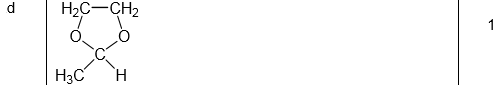 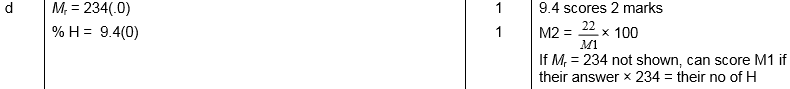 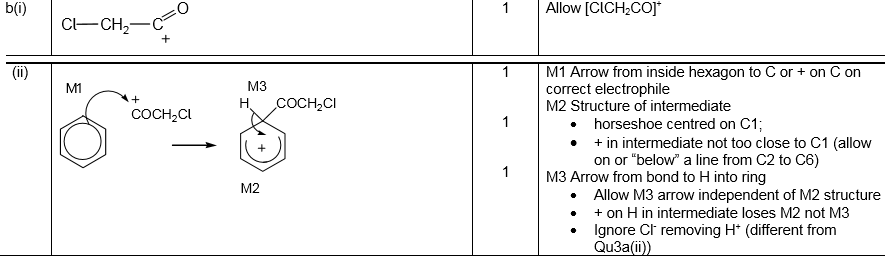 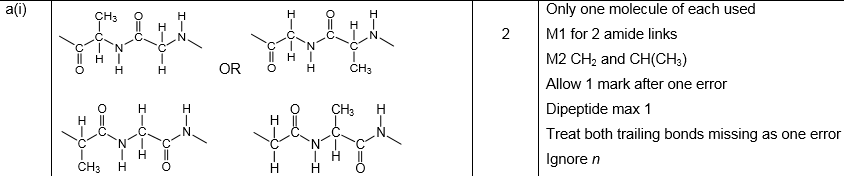 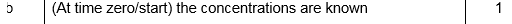 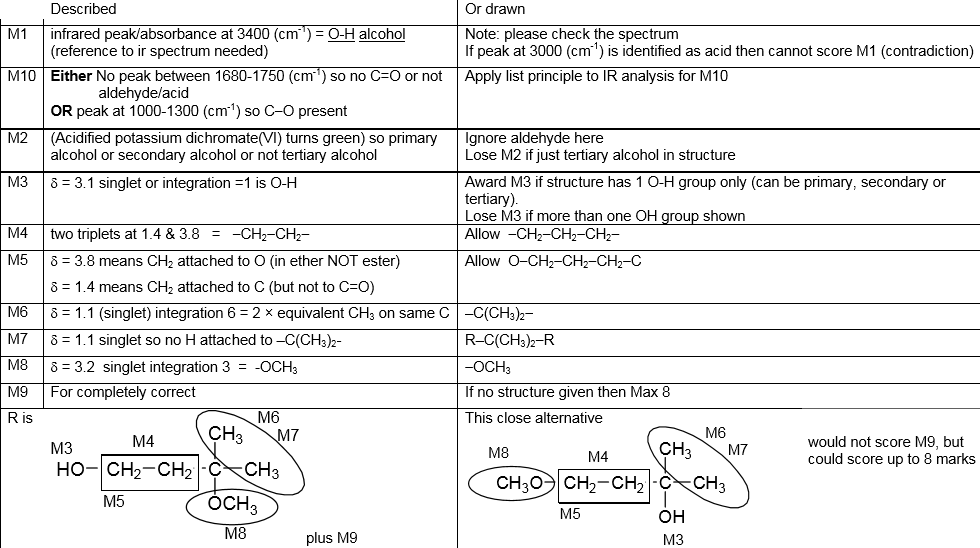 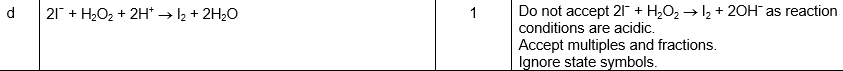 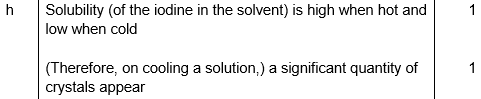 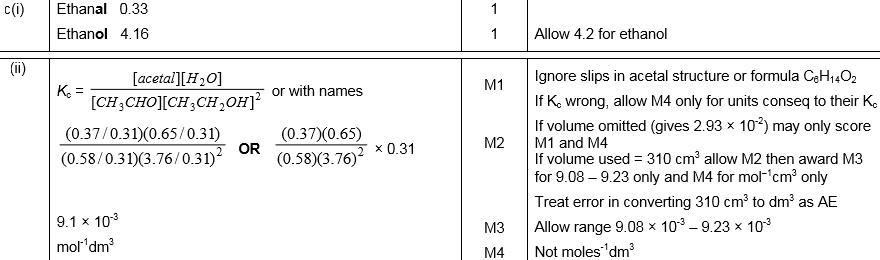 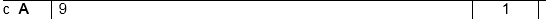 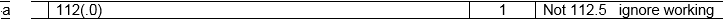 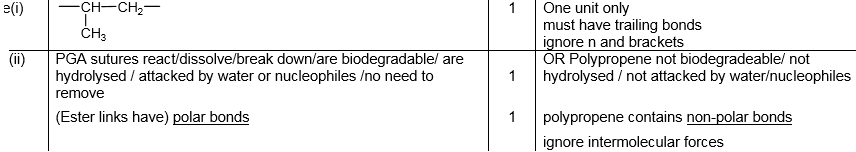 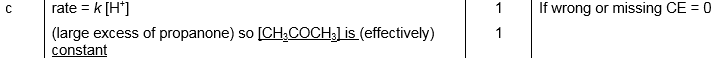 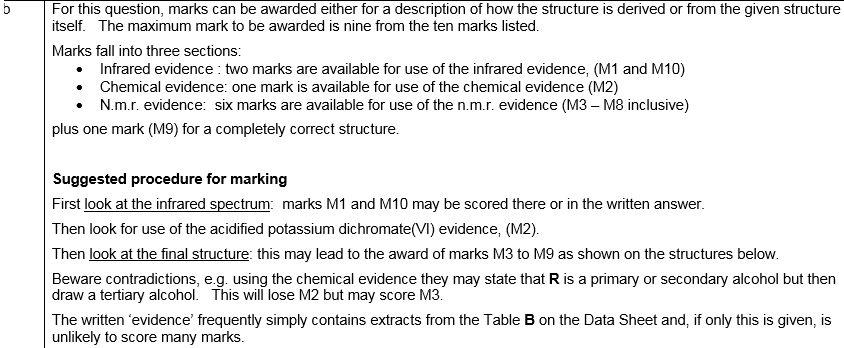 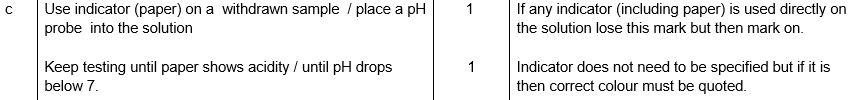 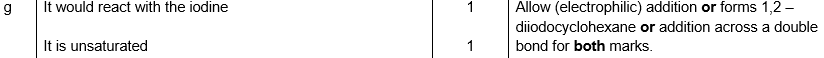 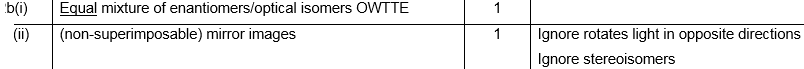 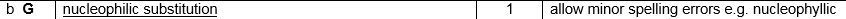 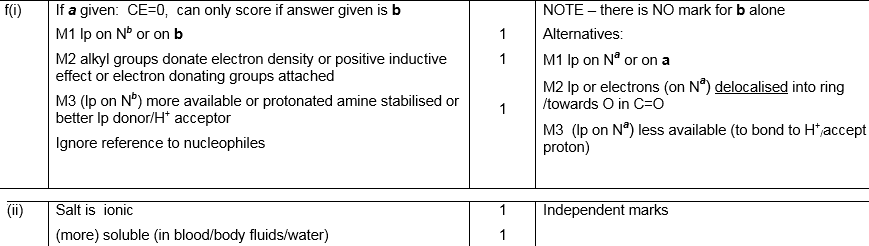 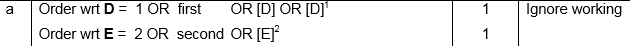 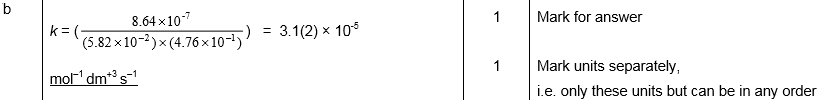 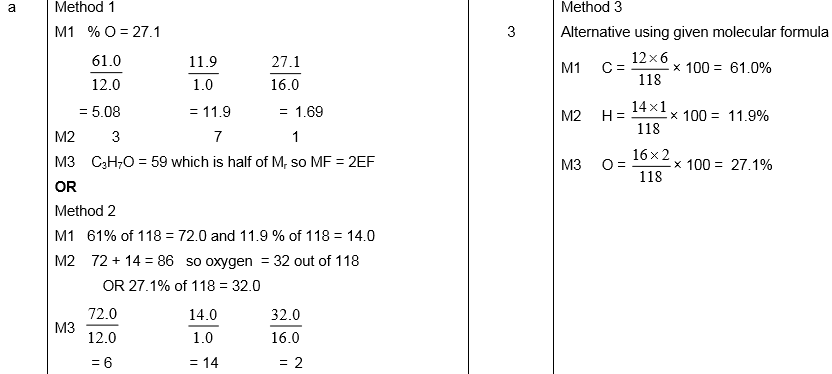 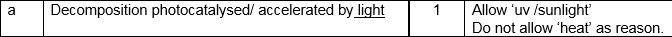 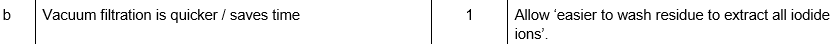 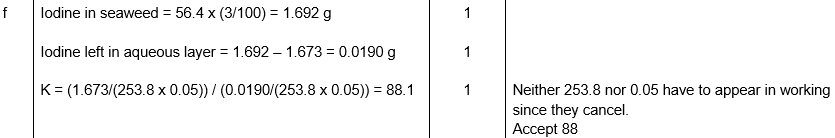 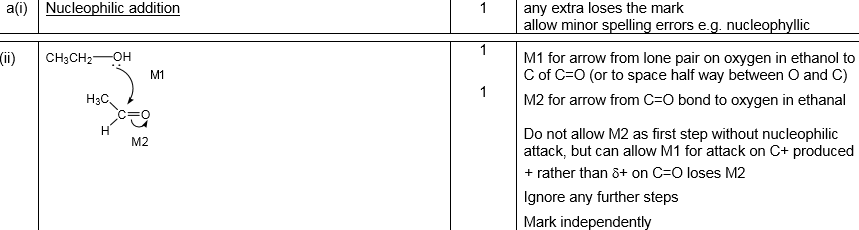 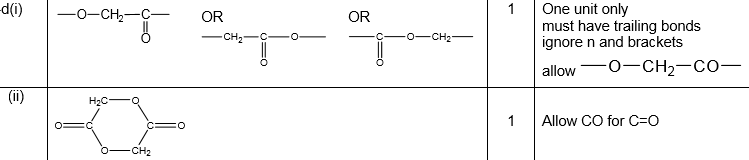 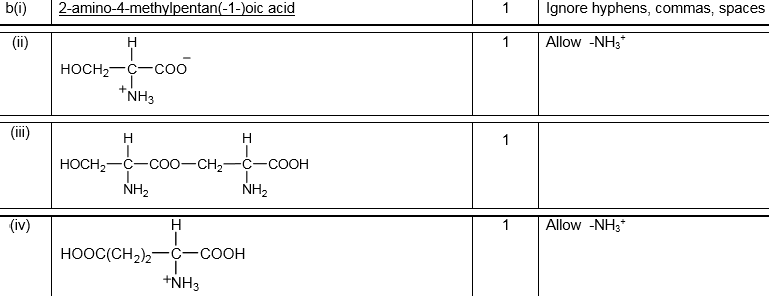 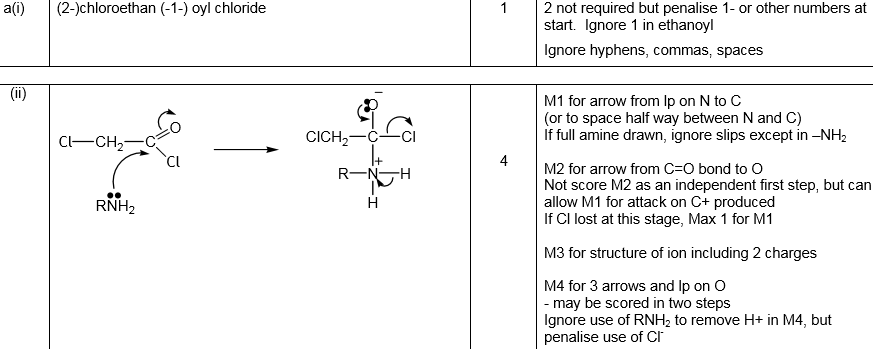 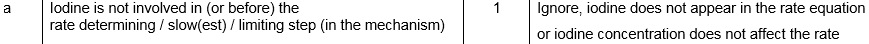 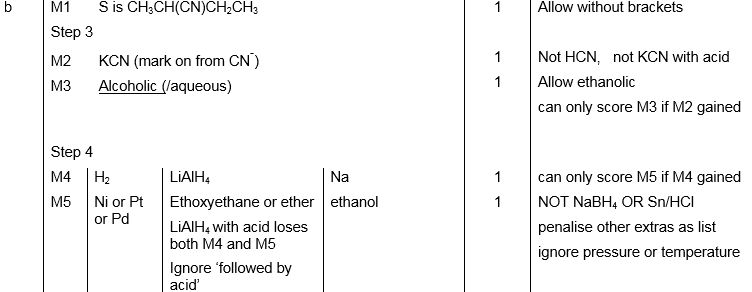 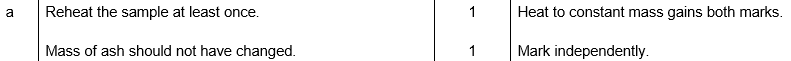 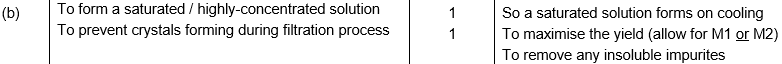 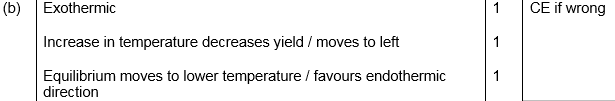 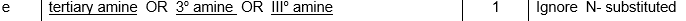 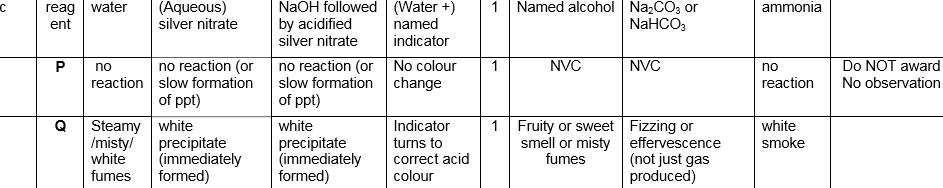 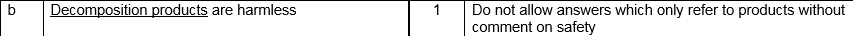 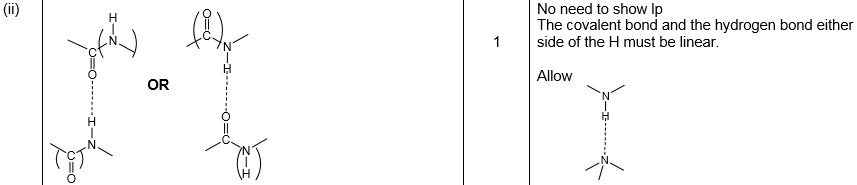 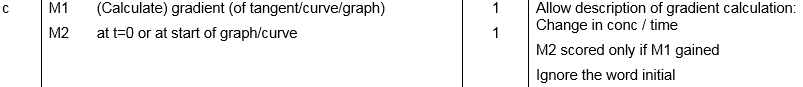 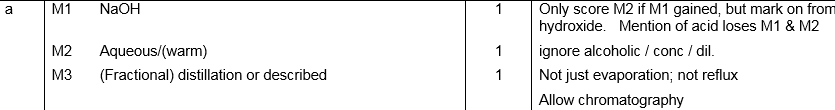 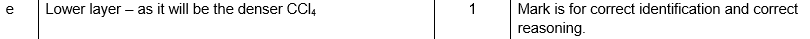 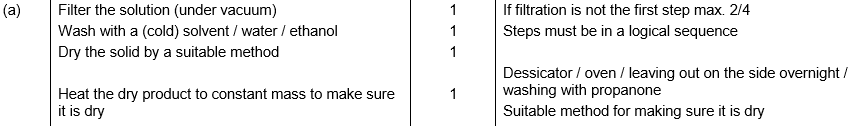 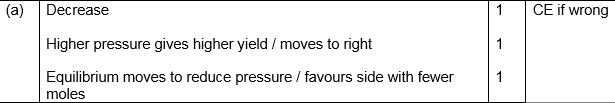 